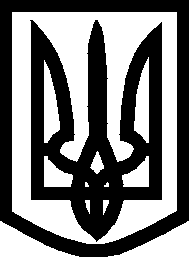 ​УКРАЇНА​ВИКОНАВЧИЙ КОМІТЕТ​МЕЛІТОПОЛЬСЬКОЇ МІСЬКОЇ РАДИ​Запорізької областіР І Ш Е Н Н Я30.11.2020                                                                                            № 223/5Про коригування тарифу на теплову енергію ТОВ «Теплоінвест-Хортиця» та внесення змін до рішення виконавчого комітету Мелітопольської міської ради Запорізької області від 23.01.2020 № 10/4 	Керуючись Законом України «Про місцеве самоврядування в Україні», відповідно до законів України «Про житлово-комунальні послуги», «Про теплопостачання», постанови Кабінету Міністрів України від 01.06.2011 № 869 «Про забезпечення єдиного підходу до формування тарифів на житлово-комунальні послуги», на підставі листа ТОВ «Теплоінвест-Хортиця» від 20.11.2020 № 48 та наданих розрахунків виконавчий комітет Мелітопольської міської ради Запорізької області ВИРІШИВ:1. Внести зміни до рішення виконавчого комітету Мелітопольської міської ради Запорізької області від 23.01.2020 № 10/4 “Про затвердження тарифу на теплову енергію ТОВ “Теплоінвест-Хортиця” та втрату чинності рішення виконавчого комітету Мелітопольської міської ради Запорізької області від 28.11.2019 № 243/2”, а саме відкоригувати тариф на теплову енергію ТОВ «Теплоінвест-Хортиця» у розмірі 1860,03 грн./Гкал для бюджетних установ.2. Контроль за виконанням цього рішення покласти на першого заступника міського голови з питань діяльності виконавчих органів ради Рудакову І. Секретар Мелітопольської міської ради                             Роман РОМАНОВ